OCEAN LAYERS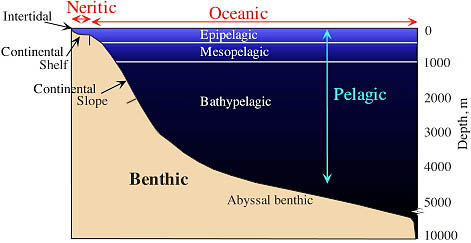 